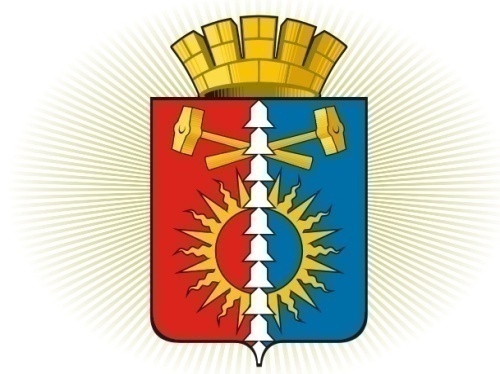 ДУМА ГОРОДСКОГО ОКРУГА ВЕРХНИЙ ТАГИЛШЕСТОЙ СОЗЫВ	Р Е Ш Е Н И Е	пятидесятое заседание19.11.2020г. № 50/4город Верхний ТагилОб утверждении Положения «О порядке формирования, ведения, обязательного опубликования перечня муниципального имущества, предназначенного для передачи социально ориентированным некоммерческим организациям в городском округе Верхний Тагил» В соответствии с Федеральным законом от 06 октября 2003 года № 131-ФЗ «Об общих принципах организации местного самоуправления в Российской Федерации», Федеральным законом от 12 января 1996 года № 7-ФЗ «О некоммерческих организациях», руководствуясь статьёй 27 Устава городского округа Верхний Тагил, Дума городского округа Верхний Тагил Р Е Ш И Л А:    1. Утвердить Положение «О порядке формирования, ведения, обязательного опубликования перечня муниципального имущества, предназначенного для передачи социально ориентированным некоммерческим организациям в городском округе Верхний Тагил» (Приложение№1).    2. Настоящее Решение Думы городского округа Верхний Тагил вступает в силу с момента опубликования.Приложение № 1УтвержденоРешением  Думыгородского округа Верхний  Тагил                                                                                       от 19.11.2020г.№ 50/4ПОЛОЖЕНИЕ«О ПОРЯДКЕ ФОРМИРОВАНИЯ, ВЕДЕНИЯ,ОБЯЗАТЕЛЬНОГО ОПУБЛИКОВАНИЯ ПЕРЕЧНЯМУНИЦИПАЛЬНОГО ИМУЩЕСТВА, ПРЕДНАЗНАЧЕННОГО ДЛЯ ПЕРЕДАЧИ СОЦИАЛЬНО ОРИЕНТИРОВАННЫМ НЕКОММЕРЧЕСКИМ ОРГАНИЗАЦИЯМВ ГОРОДСКОМ ОКРУГЕ ВЕРХНИЙ ТАГИЛ»1. ОБЩИЕ ПОЛОЖЕНИЯ1.1. Настоящее Положение «О порядке формирования, ведения, обязательного опубликования перечня муниципального имущества, предназначенного для передачи социально ориентированным некоммерческим организациям в городском округе Верхний Тагил» (далее по тексту - Положение) определяет правила формирования, ведения, опубликования Перечня муниципального имущества, предназначенного для передачи социально ориентированным некоммерческим организациям в городском округе Верхний Тагил (далее - Перечень).Положение разработано на основании Федерального закона от 06 октября 2003 года № 131-ФЗ «Об общих принципах организации местного самоуправления в Российской Федерации», Федерального закона от 12 января 1996 года № 7-ФЗ «О некоммерческих организациях», Устава городского округа Верхний Тагил.1.2. Настоящее Положение разработано в целях нормативно-правового регулирования в сфере имущественной поддержки социально ориентированных некоммерческих организаций в городском округе Верхний Тагил.1.3. В Перечень, включаются сведения о нежилых помещениях и нежилых зданиях, находящихся в собственности и составляющих местную казну городского округа Верхний Тагил (далее - муниципальное имущество), соответствующие следующим критериям:1) муниципальное имущество свободно от прав третьих лиц (за исключением имущественных прав некоммерческих организаций);2) муниципальное имущество не изъято из оборота, не ограничено в обороте;3) муниципальное имущество не является объектом незавершенного строительства;4) в отношении муниципального имущества в установленном законодательством Российской Федерации порядке не принято решение о предоставлении его во владение и (или) в пользование иным лицам, не относящимся к социально ориентированным некоммерческим организациям в городском округе Верхний Тагил;5) муниципальное имущество не включено в Прогнозный план приватизации муниципального имущества, подлежащего приватизации в соответствии с законодательством Российской Федерации;6) муниципальное имущество не признано аварийным и подлежащим сносу, капитальному ремонту или реконструкции.Указанное муниципальное имущество должно использоваться по целевому назначению.Включение сведений об имуществе в перечень не является основанием для расторжения договора, на основании которого возникли имущественные права социально ориентированной некоммерческой организации.1.4. В соответствии с Федеральным законом от 12 января 1996 года № 7-ФЗ «О некоммерческих организациях»  имущество, включенное в перечень, не подлежит отчуждению в частную собственность, в том числе в собственность некоммерческих организаций, арендующих данное имущество.2. ПОРЯДОК ФОРМИРОВАНИЯ ПЕРЕЧНЯ2.1. Формирование и последующее ведение Перечня (включение сведений об имуществе, внесение изменений в сведения об имуществе, исключение сведений об имуществе) осуществляет Администрация городского округа Верхний Тагил  (далее - Уполномоченный орган).2.2. Перечень утверждается постановлением Администрации городского округа  Верхний Тагил. Изменения в Перечень (включение, исключение, внесение изменений в сведения об имуществе) оформляются постановлениями Администрации городского округа Верхний Тагил.2.3. В целях формирования, ведения Перечня, а также включения в него сведений о новом имуществе уполномоченный орган проводит анализ сведений об имуществе, находящемся в собственности городского округа Верхний Тагил, и определяет возможность и необходимость его передачи в пользование социально ориентированным некоммерческим организациям, а также возможность их использования социально ориентированными некоммерческими организациями.2.4. Для включения сведений об имуществе в Перечень государственные органы, органы местного самоуправления, социально ориентированные некоммерческие организации (далее - заинтересованные лица) обращаются в уполномоченный орган с письменным предложением.2.5. Уполномоченный орган в течение 30 календарных дней с момента поступления предложения о включении сведений об имуществе в Перечень разрабатывает постановление Администрации городского округа Верхний Тагил о включении сведений об имуществе в Перечень либо готовит мотивированный отказ о включении таких сведений в Перечень.Уполномоченный орган направляет заинтересованным лицам мотивированный отказ о включении сведений об имуществе в Перечень в случаях:1) если виды разрешенного использования имущества не позволяют его использовать социально ориентированными некоммерческими организациями;2) если данное имущество включено в Перечень имущества, предназначенного для оказания имущественной поддержки субъектам малого и среднего предпринимательства;3) несоответствия имущества критериям, определенным пунктом 1.3. настоящего Положения;4) предстоящего использования данного имущества органами местного самоуправления в целях решения вопросов местного значения и (или) осуществления отдельных государственных полномочий, переданных органам местного самоуправления в соответствии с федеральными и областными законами, не связанных с имущественной поддержкой социально ориентированных некоммерческих организаций.2.6. Постановление Администрации городского округа Верхний Тагил о включении объектов в Перечень и об исключении объектов из Перечня должно содержать следующие сведения о соответствующих объектах:- наименование объекта;- общая площадь объекта;- адрес объекта (в случае отсутствия адреса - описание местоположения объекта);- целевое назначение;- сведения об ограничениях (обременениях) в отношении объекта (вид ограничения (обременения)); срок действия ограничения (обременения); сведения о лицах (если имеются), в пользу которых установлено ограничение (обременение). Если таким лицом является некоммерческая организация, указывается ее полное наименование.2.7. Исключение сведений об имуществе из Перечня осуществляется по предложению уполномоченного органа и заинтересованных лиц.Предложения об исключении сведений об имуществе из Перечня, внесенные государственными органами, органами местного самоуправления, социально ориентированными некоммерческими организациями, направляются в уполномоченный орган.2.8. Уполномоченный орган рассматривает в течение 30 календарных дней поступившее от заинтересованных лиц предложение об исключении сведений об имуществе из Перечня, разрабатывает постановление администрации городского округа Верхний Тагил об исключении сведений об имуществе из Перечня либо мотивированный отказ в исключении сведений об имуществе из Перечня.2.9. Муниципальное имущество исключается из Перечня при наличии одного или нескольких следующих оснований:1) в отношении муниципального имущества, включенного в Перечень, в установленном законодательством Российской Федерации порядке принято решение о его использовании в целях исполнения полномочий по решению вопросов местного значения либо об ином использовании в соответствии с законодательством Российской Федерации;2) право муниципальной собственности на имущество, включенное в Перечень, прекращено по решению суда или в ином установленном законодательством Российской Федерации порядке;3) муниципальное имущество, включенное в Перечень, признано аварийным и подлежащим сносу, капитальному ремонту или реконструкции;4) в случае изменения вида разрешенного использования имущества, не позволяющего использовать его социально ориентированными некоммерческими организациями;5) в случае, если имущество не востребовано социально ориентированными некоммерческими организациями в течение 2 лет со дня опубликования в средствах массовой информации и размещения в информационно-телекоммуникационной сети Интернет сведений о включении такого имущества в Перечень.3. ПОРЯДОК ВЕДЕНИЯ И ОБЯЗАТЕЛЬНО ОПУБЛИКОВАНИЯ ПЕРЕЧНЯ3.1. Ведение Перечня осуществляется в электронном виде и на бумажном носителе.3.2. Перечень и внесенные в него изменения подлежат опубликованию в средствах массовой информации и размещению в форме открытых данных на официальном сайте Городского округа Верхний Тагил в информационно-телекоммуникационной сети Интернет в течение пяти рабочих дней со дня утверждения (внесения изменений) по форме, прилагаемой к настоящему Положению.Приложениек Положению «О порядкеформирования, ведения,обязательного опубликованияперечня муниципального имущества,предназначенного для передачисоциально ориентированнымнекоммерческим организациямв городском округе Верхний Тагил»Переченьмуниципального имущества, предназначенного для передачисоциально ориентированным некоммерческим организациямв городском округе Верхний Тагил    3. Опубликовать настоящее Решение в газете «Кировградские вести», разместить на официальном сайте городского округа Верхний Тагил www.go-vtagil.ru и официальном сайте Думы городского округа Верхний Тагил www.duma-vtagil.ru.    4. Контроль за исполнением настоящего Решения возложить на заместителя главы администрации по жилищно-коммунальному и городскому хозяйству (Русалеева Н.Н.).Верноведущий специалист Думы городского округа Верхний Тагил                                                                                      О.Г. Мезенина№ п/пНаименование объектаАдресЦелевое назначениеОбщая площадь (кв. м)Информация о наличии ограничений и обремененийПримечание (иные сведения, относящиеся к имуществу и имеющие значение для ведения перечня)